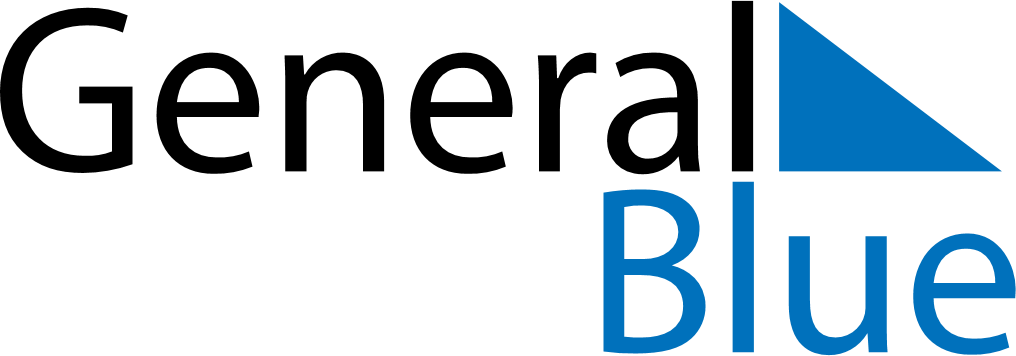 August 2024August 2024August 2024August 2024August 2024August 2024Jaemsae, Central Finland, FinlandJaemsae, Central Finland, FinlandJaemsae, Central Finland, FinlandJaemsae, Central Finland, FinlandJaemsae, Central Finland, FinlandJaemsae, Central Finland, FinlandSunday Monday Tuesday Wednesday Thursday Friday Saturday 1 2 3 Sunrise: 4:47 AM Sunset: 10:04 PM Daylight: 17 hours and 17 minutes. Sunrise: 4:49 AM Sunset: 10:01 PM Daylight: 17 hours and 11 minutes. Sunrise: 4:52 AM Sunset: 9:58 PM Daylight: 17 hours and 6 minutes. 4 5 6 7 8 9 10 Sunrise: 4:55 AM Sunset: 9:55 PM Daylight: 17 hours and 0 minutes. Sunrise: 4:57 AM Sunset: 9:52 PM Daylight: 16 hours and 54 minutes. Sunrise: 5:00 AM Sunset: 9:49 PM Daylight: 16 hours and 49 minutes. Sunrise: 5:03 AM Sunset: 9:46 PM Daylight: 16 hours and 43 minutes. Sunrise: 5:05 AM Sunset: 9:43 PM Daylight: 16 hours and 38 minutes. Sunrise: 5:08 AM Sunset: 9:41 PM Daylight: 16 hours and 32 minutes. Sunrise: 5:11 AM Sunset: 9:38 PM Daylight: 16 hours and 26 minutes. 11 12 13 14 15 16 17 Sunrise: 5:13 AM Sunset: 9:35 PM Daylight: 16 hours and 21 minutes. Sunrise: 5:16 AM Sunset: 9:31 PM Daylight: 16 hours and 15 minutes. Sunrise: 5:19 AM Sunset: 9:28 PM Daylight: 16 hours and 9 minutes. Sunrise: 5:21 AM Sunset: 9:25 PM Daylight: 16 hours and 3 minutes. Sunrise: 5:24 AM Sunset: 9:22 PM Daylight: 15 hours and 58 minutes. Sunrise: 5:27 AM Sunset: 9:19 PM Daylight: 15 hours and 52 minutes. Sunrise: 5:29 AM Sunset: 9:16 PM Daylight: 15 hours and 46 minutes. 18 19 20 21 22 23 24 Sunrise: 5:32 AM Sunset: 9:13 PM Daylight: 15 hours and 40 minutes. Sunrise: 5:35 AM Sunset: 9:10 PM Daylight: 15 hours and 35 minutes. Sunrise: 5:37 AM Sunset: 9:07 PM Daylight: 15 hours and 29 minutes. Sunrise: 5:40 AM Sunset: 9:04 PM Daylight: 15 hours and 23 minutes. Sunrise: 5:43 AM Sunset: 9:01 PM Daylight: 15 hours and 17 minutes. Sunrise: 5:45 AM Sunset: 8:57 PM Daylight: 15 hours and 11 minutes. Sunrise: 5:48 AM Sunset: 8:54 PM Daylight: 15 hours and 6 minutes. 25 26 27 28 29 30 31 Sunrise: 5:51 AM Sunset: 8:51 PM Daylight: 15 hours and 0 minutes. Sunrise: 5:53 AM Sunset: 8:48 PM Daylight: 14 hours and 54 minutes. Sunrise: 5:56 AM Sunset: 8:45 PM Daylight: 14 hours and 48 minutes. Sunrise: 5:59 AM Sunset: 8:41 PM Daylight: 14 hours and 42 minutes. Sunrise: 6:01 AM Sunset: 8:38 PM Daylight: 14 hours and 37 minutes. Sunrise: 6:04 AM Sunset: 8:35 PM Daylight: 14 hours and 31 minutes. Sunrise: 6:06 AM Sunset: 8:32 PM Daylight: 14 hours and 25 minutes. 